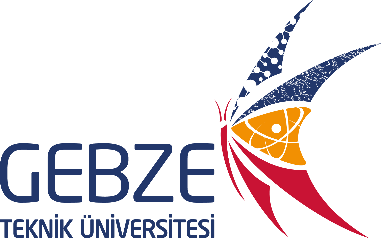 BECKMAN COULTER CEQ 8000 GENETİK ANALİZ SİSTEMİ KULLANIM TALİMATIDök. NoCH-TL-0303BECKMAN COULTER CEQ 8000 GENETİK ANALİZ SİSTEMİ KULLANIM TALİMATIİlk Yayın Tarihi10.07.2018BECKMAN COULTER CEQ 8000 GENETİK ANALİZ SİSTEMİ KULLANIM TALİMATIRevizyon Tarihi-BECKMAN COULTER CEQ 8000 GENETİK ANALİZ SİSTEMİ KULLANIM TALİMATIRevizyon No0BECKMAN COULTER CEQ 8000 GENETİK ANALİZ SİSTEMİ KULLANIM TALİMATISayfa No1Bilgisayarı ve cihazı açma/kapama düğmelerine basarak açınız. Daha sonra bilgisayar ekranındaki CEQ 8000 simgesine tıklayarak ana pencereyi açınızCihazın ana menüsünde bulunan “run” modülündeki “direct control” alt menüsünü kullanarak, cihazın çıkarılabilir parçalarının takılması ve çıkarılması ile örneklerin yüklenmesi işlemlerini gerçekleştiriniz. “Direct control” menüsünde solda cihazın hangi basamağı gerçekleştirdiğini belirten bir sütun bulunmaktadır. Bu sütunda “idle” ifadesi görülmeden herhangi bir işlem yapmayınız“direct control” ekranında kapiller şeklinin üzerine tıklayarak “install capillary array” diyalog kutusu açınız ve yönergeleri izleyerek kapileri cihaza takınız. Kapilerin cihazdan çıkartılmasında da aynı yönergeyi takip ediniz“direct control” ekranında su haznesi şeklinin üzerine tıklayarak “replenish/Replace Wetting Tray” diyalog kutusunu açınız ve yönergeleri izleyerek su haznesine distile su koyunuz “Direct Control” ekranında jel kartuşu şeklinin üzerine tıklayarak “Install Gel Cartige” diyalog kutusunu açınız ve yönergeleri izleyerek jel kartuşu cihaza takınız. Jel kartuşun cihazdan çıkartılmasında da aynı yönergeyi takip edinizCihazın ana menüsünde bulunan “Sample Setup” modülünü kullanarak yeni “örnek plate”ini oluşturunuz. “Direct Control” menüsünde bulunan “Unload Plates” diyalog kutusunu kullanarak plate’i cihaza yerleştirinizDaha önce oluşturulmuş ve kaydedilmiş olan örnek plate’inin çalışılması için “Run” menüsündeki “Start sample plate” modülünü açınız ve buradaki yönergeleri takip ederek okuma işlemini gerçekleştiriniz. İşlem bitiminde cihazı ve bilgisayarı kapatınız